Группа спортивной специализации (армрестлинг)Время и место занятий:Понедельник, среда, четверг 14.40-16.05Главный учебный корпус №1 ВГУ имени П.М. Машерова, малый спортивный зал (Московский пр-т,33).Руководитель занятий: Трущенко Владимир Васильевич, доцент кафедры физического воспитания и спорта.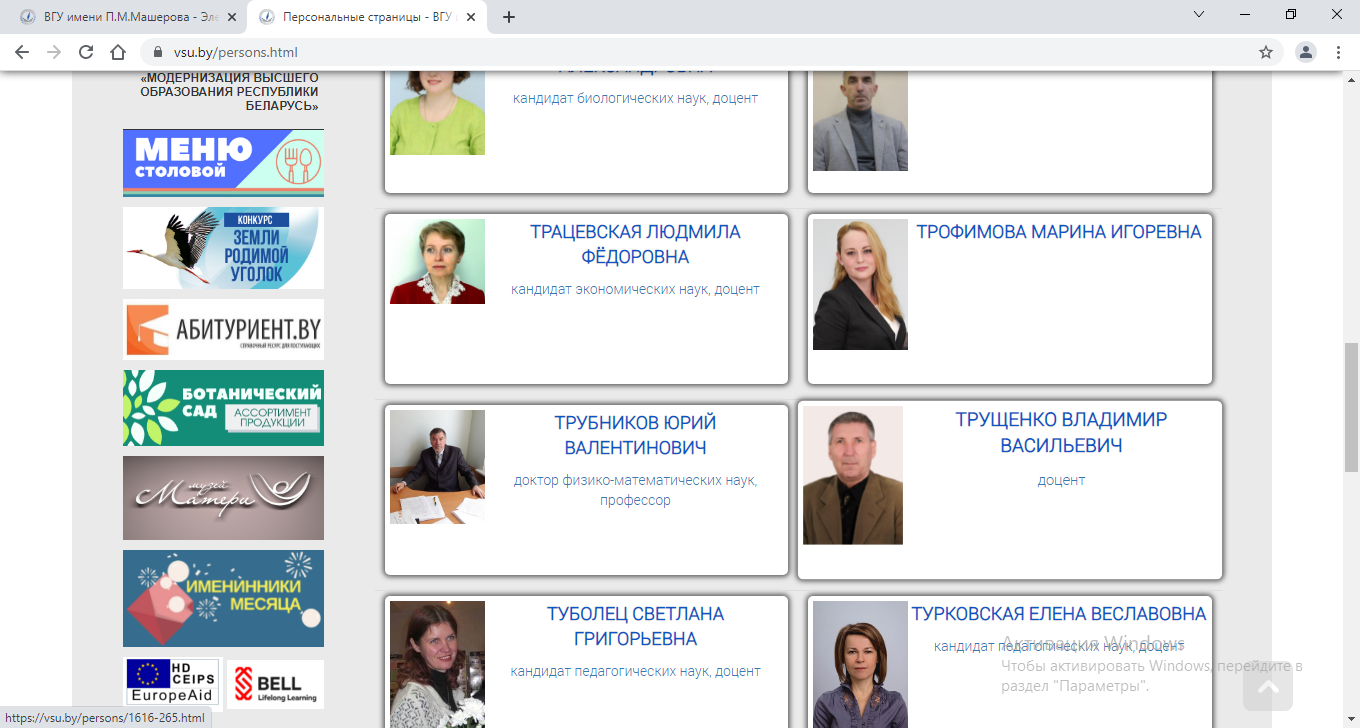 Список студентов группы спортивной специализации (армрестлинг)№ п/пФ.И.О.Год рожденияФакультет, группа, курс1Шматков Владислав Игоревич2003ФМиИТ, 21 группа, 2 курс2Струков Роман Алексеевич2001ФМиИТ, 31 группа, 3 курс3Кудрявцев Илья Витальевич2003ФМиИТ, 28 группа, 2 курс4Попов Дмитрий Сергеевич2001ФМиИТ, 31 группа, 3 курс5Кулаков Никита Владимирович2002ФМиИТ, 31 группа, 3 курс6Кисель Дмитрий Алексеевич2002ФМиИТ, 34 группа, 3 курс7Кокоткин Роман Иванович2004ФМиИТ, 14 группа, 1 курс8Сахончик Михаил Анатольевич2004ФМиИТ, 18 группа, 1 курс9Шарендо Артём Алексеевич2003ФМиИТ, 11 группа, 1 курс10Попова Евгения Олеговна2001ХГФ, 32/2 группа, 3 курс11Ладик Ирина Олеговна2001ХГФ, 32/2 группа, 3 курс12Мельникова Наталья Олеговна2001ХГФ, 32/2 группа, 3 курс13Викулина Диана Денисовна2003ЮФ, 13 группа, 1 курс14Будько Алексей Васильевич2004ЮФ, 13 группа, 1 курс15Сиренко Назария Ивановна2003ФМиИТ, 24 группа, 2 курс16Левашов Владислав Дмитриевич2001ФМиИТ, 34 группа, 3 курс17Беляев Максим Сергеевич2002ФМиИТ, 31 группа, 3 курс